Муниципальное казенное специальное (коррекционное) образовательное учреждение для обучающихся воспитанников с ограниченными возможностями здоровья г. Новосибирска «Специальная (коррекционная)  общеобразовательная школа № 60»Методическая разработка логопедического занятия с учащимися 3-4 классов по теме "Формирование грамматического строя речи у детей с системным недоразвитием речи по сюжету русской народной сказки "Маша и Медведь" ".Составила занятие учитель-логопед Кольб Галина ВладимировнаОсновные цели: 1) формирование и совершенствование грамматического строя речи на доступном и интересном для детей материале;2) формирование у детей основных компетенций: социальных, учебных, коммуникативных.Задачи: 1) расширить и активизировать словарный запас у детей; упражнять в словообразовании и словоизменении.2) учить согласовывать различные части речи в предложении; автоматизировать звук ш на уровне слова.3) поддержать интерес к русским народным сказкам.Оборудование: 1)индивидуальные зеркала;2)картинки с изображением мышек, медведицы ,медвежонка, медведя;3)натуральные предметы: ложки, шишки сосновые, лукошки, горшочки кухонные.4)ИКТ (изображение серии сюжетных картинок на смартдоске).Ход занятия.1.Организационный момент.Приветствие детей, гостей занятия.Логопед:- Сегодня, ребята, мы с вами отправимся в путешествие по страницам русской народной сказки. Отгадайте загадку: "Не боится пчёл, обожает мёд. Кто это?" (Медведь). В какой сказке медведь не хотел отпускать девочку домой? (в сказке "Маша и Медведь" ). Дома вы все эту сказку прочитали.1.Мимические упражнения:а) удивление - можем мы в городе встретить медведя на улице? (поднять вверх брови );б) изобразим сердитого медведя (нахмуриться );в) покажем доброго медведя (улыбнуться);г) покажем испуганную Машеньку (сделать большие глаза).2.Артикуляционная гимнастика. Комплекс упражнений для звука ш ("чашечка", "грибок" ,"почистим зубы" ,"лошадка" ,"маляр").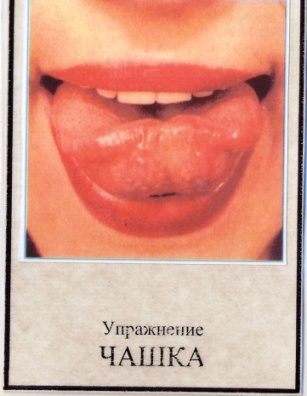 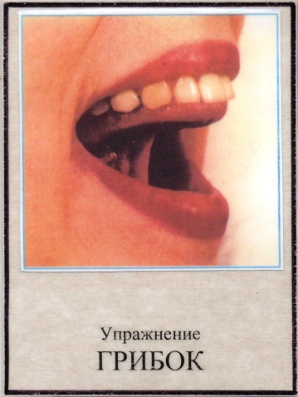 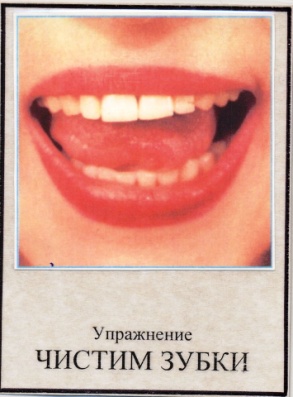 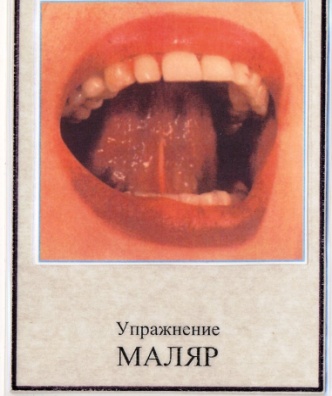 3. Логопед: -Как начинается сказка? (Жили-были дед и баба, была у них внучка Маша).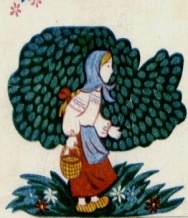 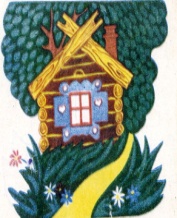 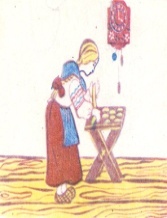 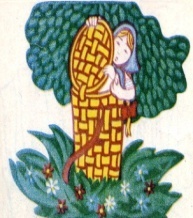 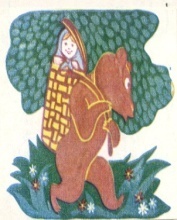 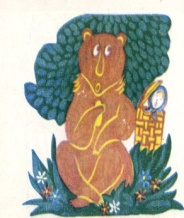 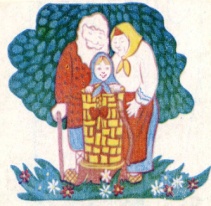 Упражнение "Назови ласково":Логопед: - А теперь давайте ласково назовём героев сказки: дед-дедушка, дедуля, дедулечка; баба-бабушка, бабуля, бабулечка,  Маша-Машенька, Машуля , Машулечка.Давайте ласково назовём друг друга (Настенька, Сашенька ,Сонечка и т.д.)Дети обращаются друг к другу в уменьшительно- ласкательной форме. Работа на доске и в тетрадях ряда слов.4.Дальше по сюжетной картинке продолжаем сказку. ( Пошла Маша в лес за грибами и ягодами и заблудилась. Видит избушку, а в ней жил.....).Дидактическое упражнение "Один-много"-изменение существительных во множественном числе Родительном падеже.Логопед: - Медведь живёт один. У него одно лукошко, одна ложка, одна шишка. А нас с вами много и нам понадобится : много лукошек, много ложек, много шишек, много горшочков.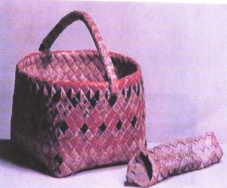 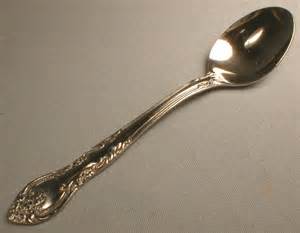 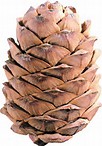 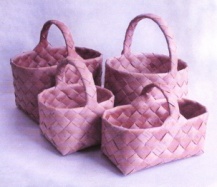 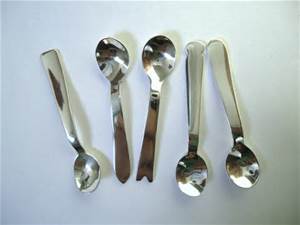 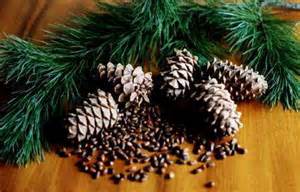 5.Физминутка ( на 20-ой минуте )"Мишка косолапый по лесу идёт,Шишки собирает ,песенки поёт.Мишка отскочила, прямо Мишке в лоб.Мишка рассердился и ногою топ!Игра-пантомима ( динамическая пауза )Угадать что делает Маша? Один обучающийся показывает действия, другие отгадывают (подметает, стирает ,развешивает бельё, заправляет постель ).6.Дидактическое задание - согласование числительных с существительными."Посчитаем до 5":а)1 шишка ,2 шишки, 3 шишки, 4 шишки ,5 шишек;б)1 мышка ,2 мышки ,3 мышки, 4 мышки ,5 мышек;в)1 ложка ,2 ложки ,3 ложки ,4 ложки, 5 ложек;г)1 лукошко, 2 лукошка. 3 лукошка, 4 лукошка, 5 лукошек.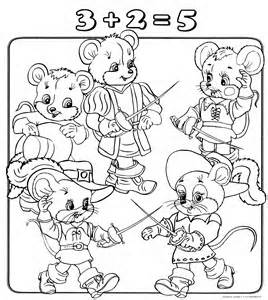 Логопед:- Дальше продолжаем рассказывать сказку. (Маша принялась за работу, стала она мыть, кашу варить.....)7.Игра "Собери семейку"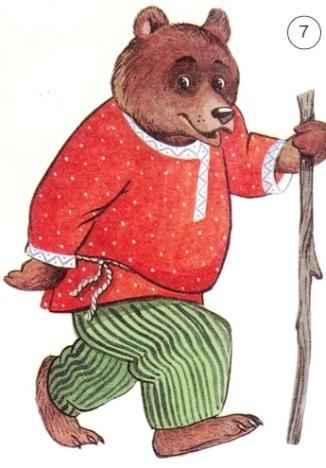 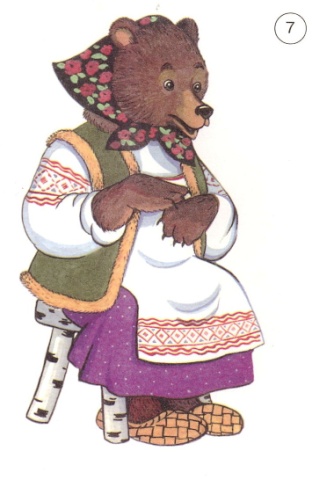 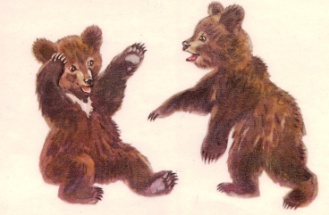 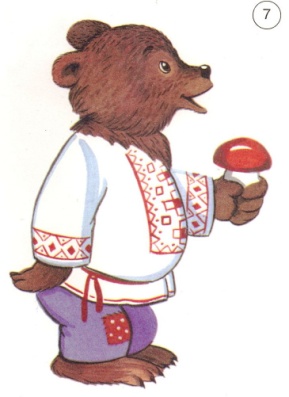 Логопед:- Как называют  маму медведя? (медведица);-Детёныша медведя? (медвежонок);-Если много детёнышей? (медвежата);Запись на доске и в тетрадях родственных слов.До конца рассказываем сказку.8.Произнести слова со звуком ш: бабушка, дедушка, Маша, каша, лукошко, мышка, шишка.9.Задание на развитие мелкой моторики: обвести по контуру главных героев (Машу и Медведя) и их раскрасить.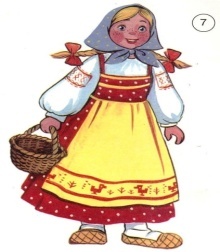 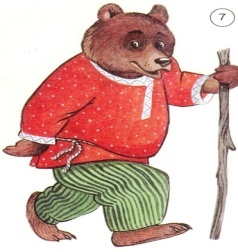 10.Рефлексия.Логопед: - Вот и сказке конец, все работали , все молодцы.Детям предъявляется лукошко, в котором лежат конфеты "Маша и Медведь".11.Итог занятия.Используемая литература№название       1.Технология организации логопедического обследования О.Е.Грибова2. Нарушения речи у школьников Е.П.Фуреева, В.Шипилова, .В.Филиппова3.Организация логопедической работы в школе О.В.Елецкая, Н.Ю.Горбачевская4.Методика развития связной речи у детей с системным недоразвитием речиВ.К.Воробьёва5.ЛогопедияЛ.С.Волкова, С.Н.Шаховская6.Коррекционно-логопедическая работа по преодолению стертой дизартрииЕ.Ф.Архипова7.Словарь логопедаВ.И.Селиверстов8.Коррекция устной и письменной речи учащихся начальных классовЛ.Н.Ефименкова9.Логопедия практическое пособиеВ.И.Руденко10.Дидактический материал по коррекции произношения звуков г,к,хВ.В.Коноваленко, С.В.Коноваленко11.Коррекция акустической дисграфииЕ.В.Мазанова12.Альбом для логопедаО.Б.Иншакова